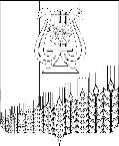 АДМИНИСТРАЦИЯ ПЕРВОМАЙСКОГО СЕЛЬСКОГО ПОСЕЛЕНИЯ
КУЩЕВСКОГО РАЙОНАПОСТАНОВЛЕНИЕот  15.02.2024 г.                                                                                                       № 8поселок ПервомайскийОб утверждении Положения о порядке предоставлениядополнительного оплачиваемого отпуска за ненормированный рабочий день муниципальным служащим администрации Первомайского сельского поселения Кущевского районаВ соответствии со статьями 8, 97, 101, 116, 119, 126 Трудового кодекса Российской Федерации, статьей 21 Федерального закона от 02 марта 2007 г.  №25-ФЗ «О муниципальной службе в Российской Федерации», статьей 19 Закона Краснодарского края от 08 июня 2007 г. №1244-КЗ «О муниципальной службе в Краснодарском крае», в целях компенсации дополнительной нагрузки, возникающей в связи с выполнением муниципальными служащими служебных заданий за пределами рабочего дня, руководствуясь Уставом Первомайского сельского поселения Кущевского района, п о с т а н о в л я ю: 	1. Утвердить Положение о порядке предоставления дополнительного оплачиваемого отпуска за ненормированный рабочий день муниципальным служащим администрации Первомайского сельского поселения Кущевского района, согласно приложению 1.2. Утвердить Перечень должностей муниципальной службы в администрации Первомайского сельского поселения Кущевского района, для которых устанавливается ненормированный рабочий день, согласно приложению 2. 3. Общему отделу администрации Первомайского сельского поселения (Дмитриченко И.И.) обнародовать настоящее постановление в специально установленных местах для обнародования и разместить в информационной сети «Интернет» на официальном сайте администрации Первомайского сельского поселения.4. Контроль за выполнением настоящего постановления оставляю за собой.        5. Постановление вступает в силу со дня его обнародования.Глава Первомайского сельского поселенияКущевского района	             М.Н.ПоступаевПриложение УТВЕРЖДЕНО постановлением администрацииПервомайского сельского поселенияКущевского районаот 15.02.2024 г. № 8П О Л О Ж Е Н И Ео порядке предоставлениядополнительного оплачиваемого отпуска за ненормированный рабочий день муниципальным служащим администрации Первомайского сельского поселения Кущевского района1. Настоящее Положение о порядке предоставления дополнительного оплачиваемого отпуска муниципальным служащим, имеющим ненормированный рабочий день, разработано в соответствии с Трудовым кодексом Российской Федерации, Федеральным законом от 02 марта 2007 г.         № 25-ФЗ «О муниципальной службе в Российской Федерации», Законом  Краснодарского края от 08 июня 2007 г. №1244-КЗ «О муниципальной службе в Краснодарском крае» и устанавливает порядок привлечения муниципальных служащих администрации Первомайского сельского поселения Кущевского района (далее - муниципальные служащие) с ненормированным рабочим днем к работе за пределами нормальной продолжительности рабочего времени, установленной для муниципальных служащих, которым может быть установлен ненормированный рабочий день (далее - дополнительный отпуск).2. Продолжительность дополнительного оплачиваемого отпуска за ненормированный служебный день муниципальным служащим устанавливается  Законом Краснодарского края от 08 июня 2007 г. №1244-КЗ «О муниципальной службе в Краснодарском крае»  и составляет три календарных дня. 3. Работа в режиме ненормированного рабочего дня компенсируется предоставлением ежегодного дополнительного оплачиваемого отпуска.4. Дополнительный отпуск за ненормированный рабочий день предоставляется муниципальным служащим сверх основного оплачиваемого отпуска и ежегодного дополнительного оплачиваемого отпуска за выслугу лет с сохранением замещаемой должности и денежного содержания.5. Дополнительный отпуск за ненормированный рабочий день суммируется с ежегодным основным оплачиваемым отпуском и предоставляется муниципальным служащим в соответствии с утвержденным графиком отпусков.      По письменному заявлению муниципальных служащих дополнительный отпуск может быть использован отдельно.6. В случае увольнения муниципальных служащих право на дополнительный отпуск реализуется в порядке, установленном трудовым законодательством Российской Федерации для ежегодных оплачиваемых отпусков.7. Оплата дополнительного отпуска за ненормированный рабочий день, предоставляемого муниципальным служащим, осуществляется в пределах утвержденного фонда оплаты труда на соответствующий финансовый год на содержание органов местного самоуправления.Глава Первомайского сельского поселенияКущевского района	             М.Н.ПоступаевПриложение УТВЕРЖДЕН постановлением администрацииПервомайского сельского поселенияКущевского районаот 15.02.2024 г. № 8ПЕРЕЧЕНЬдолжностей муниципальной службы в администрации Первомайского сельского поселения Кущевского района, для которых устанавливается ненормированный рабочий деньГлава Первомайского сельского поселенияКущевского района	             М.Н.Поступаев№ п/пНаименование должности муниципальной службыПродолжительность ежегодного дополнительного оплачиваемого отпуска за ненормированный  рабочий день (календарные дни)1Заместитель главы поселения32Начальник общего отдела33Начальник финансового  отдела3